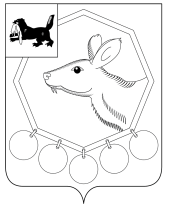 КОНТРОЛЬНО - СЧЕТНАЯ ПАЛАТАМО «БАЯНДАЕВСКИЙ РАЙОН»ЗАКЛЮЧЕНИЕ 26-зПО РЕЗУЛЬТАТАМ ЭКСПЕРТИЗЫ ПРОЕКТА РЕШЕНИЯ ДУМЫ МО «Баяндай» «О БЮДЖЕТЕ НА 2015 ГОД И ПЛАНОВЫЙ ПЕРИОД 2016 И 2017 ГОДОВ»с. Баяндай                                                                              «26» декабря 2014 годаЗаключение составлено аудитором Контрольно – счётной палаты  МО «Баяндаевский район» Дамбуевым Ю.Ф.,  инспектором  Борхоновым А.М.  по результатам экспертизы проекта решения Думы МО «Баяндай»  «О бюджете на 2015 год и плановый период 2016 и 2017 годов» в соответствии со статьей 23 Положения о бюджетном процессе в МО «Баяндай», утвержденного решением Думы МО «Баяндай»  от  21.12.2012г. №7/3Общие положенияЗаключение на проект Решения Думы МО «Баяндай» «О бюджете на 2015 год и плановый период 2016 и 2017 годов» (далее - Заключение) подготовлено в соответствии с  Бюджетным кодексом Российской Федерации (далее – БК РФ), Положением о бюджетном процессе в муниципальном образовании «Баяндай», утвержденного решением Думы МО «Баяндай» от  21.12.2012г. №7/3, Соглашением о передаче полномочий по осуществлению внешнего муниципального финансового контроля Контрольно-счётной палате муниципального образования «Баяндаевский  район»  от 25.12.2013г.  №22, Положением о Контрольно-счетной палате муниципального образования «Баяндаевский район» утвержденного решением Думы муниципального образования «Баяндаевский район» от 04.10.2011г. №21/5 «Об утверждении Положения о Контрольно-счетной палате муниципального образования «Баяндаевский район» и иными актами действующего федерального и областного законодательства, с учетом норм и положений проекта федерального закона «О федеральном бюджете на 2015 год и плановый период 2016 и 2017 годов» и проекта закона Иркутской области «Об областном бюджете на 2015 год и плановый период 2016 и 2017 годов». При составлении Заключения проверено наличие и оценено состояние нормативной  и методической базы, регулирующей порядок формирования бюджета поселения, параметров его основных показателей.Соблюдение законодательства при составлении проекта решения и представлении его в Думу муниципального образования «Баяндай»Проект решения «О бюджете МО «Баяндай» на 2015 год и плановый период 2016-2017 годов» с необходимыми приложениями определенными ст. 184.2 БК РФ поступил в Контрольно-счетную палату МО «Баяндаевский район» 21 ноября 2014 года для проведения экспертизы, что является нарушением сроков представления проекта бюджета определенных ст. 185 Бюджетного кодекса РФ и ст. 23 Положения о бюджетном процессе в МО «Баяндай».  Вместе с проектом в соответствии со ст.184.2 Бюджетного кодекса РФ поступили в контрольно-счетную палату следующие материалы:Основные направления бюджетной и налоговой политики на 2015 год и плановый период 2016 и 2017 годов;Ожидаемые итоги социально-экономического развития муниципального образования «Баяндай» за 2014 год;Прогноз социально-экономического развития МО «Баяндай» на 2014-2017 годы;Оценка ожидаемого исполнения бюджета МО «Баяндай» в 2014 году;Проект решения Думы МО «Баяндай» «О бюджете на 2015 год и плановый период 2016 и 2017 годов» и пояснительная записка к нему;Реестр расходных обязательств МО «Баяндай» на 2015 год и плановый период 2016-2017 годов.Перечень представленных документов и материалов в целом соответствуют требованиям бюджетного законодательства.Основные направления бюджетной и налоговой политики МО «Баяндай» на 2015 год и плановый период 2016-2017 годы» утверждены  Постановлением главы МО «Баяндай» от 29.10.2014г. №196А, что соответствует требованиям ст. 172 БК РФ.  Ожидаемые итоги социально-экономического развития МО «Баяндай»  на 2014 год  отражены в отдельной графе показателей Прогноза социально-экономического развития муниципального образования «Баяндай» на 2015-2017 годы, что  соответствует  требованиям ст.184.2 БК РФ и ст. 20 Положения о бюджетном процессе в МО «Баяндай,  однако не представлены предварительные итоги социально-экономического развития МО «Баяндай» за истекший период текущего финансового года.  Представленный прогноз социально-экономического развития МО «Баяндай»  на 2015-2017 годы, в соответствии с п. 3 ст.173 БК РФ , одобрен постановлением главы администрации МО «Баяндай» от 22.12.2014г.3. Изменения законодательства, учтенные при формировании доходов и расходов бюджета МО «Баяндай» При подготовке проекта бюджета МО «Баяндай» на 2015 год и плановый период 2016 и 2017 годов были учтены:- Федеральный закон от 04.10.2014г. №283-ФЗ «О внесении изменений в Бюджетный кодекс Российской Федерации и статью 30 Федерального закона «О внесении изменений в отдельные законодательные акты Российской Федерации в связи с совершенствованием правового положения государственных (муниципальных) учреждений»;- Федеральный закон от 22.10.2014г. №311-ФЗ «О внесении изменений в Бюджетный кодекс Российской Федерации»;- проект федерального закона «О федеральном бюджете на 2015 год и плановый период 2016 и 2017 годов»;- проект закона Иркутской области «Об областном бюджете на 2015 год  плановый период 2016-2017гг.»;- Закон Иркутской области от 22.10.2013г. №74-ОЗ «О межбюджетных трансфертах и нормативах отчислений доходов в местные бюджеты» (ред. от 14.01.2014г.;- «Положение о бюджетном процессе в МО «Баяндай», утвержденное решением Думы МО «Баяндай» от 21.12.2012г. №7/3;-  Прогноз социально-экономического развития МО «Баяндай» на 2014-2017 годы;- Основные направления бюджетной и налоговой политики МО «Баяндай» на 2015 год и плановый период 2016-2017 годы» утвержденные  Постановлением главы МО «Баяндай» от 29.10.2014г. №196А.4. Анализ основных направлений бюджетной и налоговой политикиПредставленные в составе документов к проекту решения основные направления бюджетной и налоговой политики МО «Баяндай» на 2015 год и плановый период 2016 и 2017 годов, утвержденные постановлением главы администрации МО «Баяндай» от 29.10.2014г. №196А подготовлены в соответствии с Бюджетным посланием Президента РФ Федеральному Собранию РФ от 13.06.2013г. «О бюджетной политике в 2014-2016 годах» (далее Послание) и включают в себя как поставленные ранее задачи,  так и новые направления, в том числе:- сохранение преемственности приоритетов направления средств бюджета муниципального образования «Баяндай», определенных в предыдущие годы;- по поэтапному повышению заработной платы работников учреждений культуры, с целью доведения к 2018 году средней заработной платы до средней заработной платы в регионе;- принятие решений об установлении новых расходных обязательств только на основе тщательной оценки их эффективности и при наличии ресурсов для их гарантированного исполнения в пределах принятых бюджетных ограничений;- совершенствование механизмов социальной поддержки населения муниципального образования «Баяндай», обеспечение устойчивого функционирования социально-культурной сферы;- повышение качества управления муниципальной собственностью с применением рыночных инструментов, в том числе через установление ставок арендной платы максимально приближенных к рыночным. 5. Анализ основных характеристик бюджетаВ представленном проекте решения  содержатся основные характеристики бюджета  в соответствии с требованиями бюджетного законодательства.          	Проектом решения Думы МО «Баяндай» «О бюджете на 2015 год и на плановый период 2016 и 2017 годов» утверждаются основные характеристики бюджета МО «Баяндай» на 2015 год, а именно:- общий объем доходов в сумме 8907,3 тыс. руб., в том числе безвозмездные поступления 2066,30 тыс. руб.;- общий объем расходов – 9249,4 тыс. руб.;- размер дефицита бюджета  – 342,1 тыс. руб.    На плановый период 2016 и 2017 годов:- общий объем доходов бюджета МО «Баяндай» на 2016 год – 8534,4 тыс. руб., на 2017 год – 7592,40 тыс. руб.;- общий объем расходов на 2016 год – 8911,8 тыс. руб., на 2017 год – 7960,1 тыс. руб.;- размер дефицита бюджета 2016 года  – 377,40 тыс. руб., 2017 года – 367,7 тыс. руб.      В соответствии со ст. 92.1 Бюджетного Кодекса РФ размер дефицита бюджета на 2015 – 2017 годы не превышает 5 процентов утвержденного общего годового объема доходов местного бюджета без учета утвержденного объема безвозмездных поступлений.Проектом решения устанавливается, что в расходной части бюджета МО «Баяндай» на 2015 год создается резервный фонд администрации МО «Баяндай» в размере 44,0 тыс. руб., на 2016 и 2017 годы по 48 тыс. руб. ежегодно или около 0,5%,  что соответствует ст.81 БК РФ.Если провести анализ ожидаемого объема расходов в целом, за счет местного бюджета на территории МО «Баяндай», то расходы характеризуются следующим образом:           Таблица 1. Данные об объемах доходов и расходов бюджета МО «Баяндай», тыс. руб.         Исполнение бюджета по расходам в МО «Баяндай» в 2014 году по сравнению с фактическим исполнением за 2013 год ожидается меньше на  1847,93 тыс. руб. или 15,04%.   Прогнозируемые доходы бюджета на 2015 год и плановый период 2016-2017 годов меньше ожидаемого исполнения 2014 года.По сравнению с ожидаемым исполнением  доходной части бюджета    за 2014 год  прогнозное поступление общей суммы доходов на 2015 год меньше на 1527,7 тыс. руб., или на 14,64 %, прогнозное значение общей суммы расходов на 2015 год в сравнении с ожидаемым исполнением 2014 года меньше на  2287,9 тыс. руб., или на 19,83 %. 	  6. Доходы бюджета МО «Баяндай» В целом доходы бюджета МО «Баяндай» прогнозируются на 2015 год в сумме 8907,3 тыс. руб., что к ожидаемому поступлению доходов в 2014 году составляет 85,36 процента. Данные по доходам бюджета МО «Баяндай» за 2014-2017 годы представлены в таблице 2.Прогноз поступлений налоговых и неналоговых доходов в 2015 году  по сравнению с ожидаемым исполнением 2014 года  ожидается больше  на 1661,0 тыс. руб. или на 32,1% от ожидаемого поступления налоговых и неналоговых доходов 2014 года. Объем безвозмездных поступлений в 2015 году планируется в сумме 2066,3 тыс. руб., что меньше ожидаемых показателей 2014 года на 3188,7 тыс. руб. или на 60,1%.  Данное снижение связано со значительным сокращением планируемого объема дотаций и субсидий, поступающих из бюджетов других уровней.  	Анализ сумм прогнозируемых доходов в бюджет МО «Баяндай» произведен Контрольно-счетной палатой с учетом показателей ожидаемого поступления доходов в 2014 году. Данные представлены в таблице 3. Таблица 3 Суммы прогнозируемых доходов в бюджет МО «Баяндай» на 2014-2017годы, тыс. руб.Налог на доходы физических лиц. Прогноз поступлений  налога на доходы физических лиц на 2015 год составляет 4210,0 тыс. руб., что на 221,6 тыс. руб. больше ожидаемого поступления текущего года. На плановый период 2016-2017гг. по данной статье доходов прогнозируется ежегодный прирост около 3 процентов.Налог на имущество. Прогноз поступлений  налога на имущество на 2015 год составляет 953,6 тыс. руб., что на 5,9 тыс. руб. меньше ожидаемого поступления текущего года. На плановый период 2016-2017 годов по данной статье доходов прогнозируется незначительное увеличение. Налоги на совокупный доход. Прогноз поступлений  налога на совокупный доход на 2015 год составляет 86,0 тыс. руб., что на  1,3 тыс. руб. больше ожидаемого поступления текущего года. На плановый период 2016г. и 2017г. прогнозируется увеличение поступлений по данной статье доходов на 3-4 тыс. руб. ежегодно.Налоги на товары реализуемые на территории РФ.        Законом Иркутской области "Об областном бюджете на 2015 год и на плановый период 2016 и 2017 годов" определены дифференцированные нормативы отчислений в местные бюджеты от акцизов на автомобильный и прямогонный бензин, дизельное топливо, моторные масла для дизельных и (или) карбюраторных (инжекторных) двигателей, производимых на территории Российской Федерации, подлежащих зачислению в консолидированный бюджет Иркутской области, в соответствии с которыми прогнозируется поступление по данному виду доходов в  2015 году 1559,3 тыс. руб., в 2016 году 2125,1 тыс. руб., в 2017 году 1762,9 тыс. руб. 7. Расходы бюджета  МО «Баяндай»          Расходы  бюджета МО «Баяндай» на 2015 год предлагается утвердить в сумме 9249,4 тыс. руб. На плановый период 2016 года объем расходов прогнозируется в сумме 8911,8 тыс. руб., на 2017 год – 7960,1 тыс. руб.Таблица 4Ожидаемые объемы расходов в бюджета МО «Баяндай» за 2013 год и прогноз расходов бюджета на 2015 – 2017 годы, тыс. руб.Как видно из таблицы 4 в целом расходная часть бюджета 2015 года меньше ожидаемого исполнения 2014 года на 2287,9 тыс. руб. или  19,8% в том числе: по разделу «Жилищно-коммунальное хозяйство» меньше на 3245,9 тыс. руб. или на 90,0%.  В плановом периоде 2016-2017 годов прогнозные показатели по разделам «Общегосударственные расходы», «Жилищно-коммунальное хозяйство» меньше показателей ожидаемого исполнения бюджета 2014 года. Общая сумма расходов бюджетов на 2016 -2017 годы в проекте бюджета определена ниже ожидаемого исполнения 2014 года.8. Соответствие ассигнований на 2015-2017 годы, объемам финансирования, утвержденным в муниципальных целевых программахВ проекте решения Думы МО «Баяндай» «О бюджете на 2015 год и плановый период 2016 и 2017 годов» запланированы бюджетные ассигнования на реализацию муниципальных программ  на 2015 год в сумме 1708,9 тыс. руб.,  что составляет 18,5% от общего объема расходов бюджета, на  2016 год в сумме 2155,1 тыс. руб.,  что составляет 24,2 % от общего объема расходов бюджета, на 2017 год 1762,9 тыс. руб. что составляет 22,1 % от общего объема расходов бюджета.При формировании бюджета поселения на 2015-2017 годы не реализована задача увеличения доли целевых программ в структуре расходов бюджета путем использования программно-целевого принципа организации деятельности исполнительных органов муниципальной власти при планировании и осуществлении расходов бюджета.В нарушение положений статьи 87 Бюджетного кодекса РФ в реестре расходных обязательств не отражены муниципальные правовые акты которыми были утверждены муниципальные целевые программы. Перечень муниципальных программ, реализуемых за счет средств бюджета поселения представлен в таблице 5.Таблица 5Перечень муниципальных целевых программ реализуемых за счет средств бюджета поселения, тыс. руб.	При анализе распределения бюджетных ассигнований по муниципальных целевым программам установлено, что объемы бюджетных ассигнований  в предлагаемом проекте бюджета соответствуют объемам финансирования определенным в муниципальных целевых программах.  9. Выводы и рекомендации:Перечень и содержание документов, представленных одновременно с проектом бюджета соответствуют требованиям федерального бюджетного законодательства. Рекомендуем к принятию  проект бюджета МО «Баяндай» на 2015 год и плановый период 2016 и 2017 годов.Председатель                                                                           Дамбуев Ю.Ф.  Инспектор                                                                              Борхонов А.М.20132014(ожид.исп.)2015(прогноз)Плановый периодПлановый период20132014(ожид.исп.)2015(прогноз)20162017Всего доходов12282,9410435,08907,38534,47592,4Рост (+; -) в %--15,04-14,64-4,19-11,04Всего расходов 13371,4511537,39249,48911,87960,1Рост (+; -) в %--13,72-19,83-3,65-10,68Таблица 2  Таблица 2  Таблица 2  Таблица 2  Таблица 2  Таблица 2  Таблица 2  Ожидаемое поступление доходов в бюджет МО «Баяндай» за 2013 год и прогноз поступления доходов на 2015 – 2017 годы, тыс. руб.Ожидаемое поступление доходов в бюджет МО «Баяндай» за 2013 год и прогноз поступления доходов на 2015 – 2017 годы, тыс. руб.Ожидаемое поступление доходов в бюджет МО «Баяндай» за 2013 год и прогноз поступления доходов на 2015 – 2017 годы, тыс. руб.Ожидаемое поступление доходов в бюджет МО «Баяндай» за 2013 год и прогноз поступления доходов на 2015 – 2017 годы, тыс. руб.Ожидаемое поступление доходов в бюджет МО «Баяндай» за 2013 год и прогноз поступления доходов на 2015 – 2017 годы, тыс. руб.Ожидаемое поступление доходов в бюджет МО «Баяндай» за 2013 год и прогноз поступления доходов на 2015 – 2017 годы, тыс. руб.Ожидаемое поступление доходов в бюджет МО «Баяндай» за 2013 год и прогноз поступления доходов на 2015 – 2017 годы, тыс. руб.НаименованиеОценка ожидаемого исполнения бюджета в 2014 годуПрогноз бюджета на 2015 годОтклонение прогноза 2015г. от оценки 2014г.Отношение прогноза 2015г к оценке 2014г.,              (%)Плановый периодПлановый периодНаименованиеОценка ожидаемого исполнения бюджета в 2014 годуПрогноз бюджета на 2015 годОтклонение прогноза 2015г. от оценки 2014г.Отношение прогноза 2015г к оценке 2014г.,              (%)201620171234567НАЛОГОВЫЕ И НЕНАЛОГОВЫЕ ДОХОДЫ, в том числе 5180,06841,01661,0132,17547,107354,00                                                 Продолжение таблицы 2                                                 Продолжение таблицы 2                                                 Продолжение таблицы 2                                                 Продолжение таблицы 2                                                 Продолжение таблицы 21234567налоговые доходы5032,66808,91776,3135,37512,907319,80неналоговые доходы147,432,1-115,321,834,2034,20БЕЗВОЗМЕЗДНЫЕ ПОСТУПЛЕНИЯ5255,02066,3-3188,739,3987,3238,4ИТОГО ДОХОДОВ10435,08907,3-1527,785,48534,47592,4Наименование показателей2014 год  (ожид. поступ-е)Прогноз на 2015Откл. (гр.3-гр.2)Плановый периодПлановый периодНаименование показателей2014 год  (ожид. поступ-е)Прогноз на 2015Откл. (гр.3-гр.2)20162017123456Всего доходов10435,08907,3-1527,78534,47592,4Налоговые доходы5032,66808,91776,37512,97319,8НДФЛ3988,44210,0221,64336,34486,4Налоги на товары реализуемые на территории РФ-1559,3-2125,11762,9Налоги на совокупный доход84,786,01,390,093,0Налог на имущество959,5953,6-5,9961,5977,5Неналоговые доходы147,432,1-115,334,234,2Прочие доходы от компенсации затрат бюджетов поселений-----Прочие неналоговые доходы147,432,1-115,334,234,2Безвозмездные поступления от др. бюджетов5255,02066,3-3188,7987,3238,4Наименование разделовОжидаемое исполнение за 2014 годПрогноз на 2015 годРост (снижение) расходов 2015года к 2014 годуРост (снижение) расходов 2015года к 2014 годуПлановый периодПлановый периодПлановый периодПлановый периодНаименование разделовОжидаемое исполнение за 2014 годПрогноз на 2015 годРост (снижение) расходов 2015года к 2014 годуРост (снижение) расходов 2015года к 2014 году2016г.2016г.2017г.2017г.Наименование разделовОжидаемое исполнение за 2014 годПрогноз на 2015 годРост (снижение) расходов 2015года к 2014 годуРост (снижение) расходов 2015года к 2014 годутыс. руб.2016/ 2014, %тыс. руб.2017/ 2014, %Наименование разделовтыс. руб.тыс. руб.тыс. руб.%тыс. руб.2016/ 2014, %тыс. руб.2017/ 2014, %123456789Общегосударственные вопросы4951,75058,2106,52,24444,389,83768,276,1Национальная оборона197,5212,014,57,3214,7108,7205,4104,0Национальная экономика1149,11787,6638,555,62157,4187,71795,2156,2в т.ч.МЦП «Развитие сети автомобильных дорог общего пользования в МО «Баяндай»1110,81559,3448,540,42125,1191,31762,9158,7Продолжение таблицы 4Продолжение таблицы 4Продолжение таблицы 4Продолжение таблицы 4Продолжение таблицы 4Продолжение таблицы 4Продолжение таблицы 4123456789Жилищно-коммунальное хозяйство3605,9360,0-3245,9-90,0183,75,1135,03,7Культура1456,21635,0178,812,31486,7102,11456,0100,0Социальная политика83,899,015,218,1100,0119,3100,0119,3Физическая культура и спорт--------Межбюджетные трансферты93,197,64,54,8102,3109,9102,3109,9Условно утвержденные расходы----222,7-398,0-Итого:11537,39249,4-2287,9-19,88911,877,27960,169,0№№Наименование ПрограммОбъем бюджетных ассигнованийОбъем бюджетных ассигнованийОбъем бюджетных ассигнованийОбъем бюджетных ассигнованийОбъем бюджетных ассигнованийОбъем бюджетных ассигнованийОтклонения 2015 год№№Наименование ПрограммПроект бюджетаПроект бюджетаПроект бюджетаПаспорт ПрограммыПаспорт ПрограммыПаспорт ПрограммыОтклонения 2015 год№№Наименование Программ2015г.2016г.2017г.2015г.2016г.2017г.Отклонения 2015 год1Патриотическое воспитание молодежи в МО «Баяндай» на 2014-2016г. 15,015,0-15,015,0--2«Профилактика алкоголизма, табакокурения, наркомании и токсикомании в детской, подростковой и молодежной среде на 2014-2016 годы»15,015,0-15,015,0--3«Развитие сети автомобильных дорог общего пользования в МО «Баяндай» на 2015-2017 годы1559,32125,11762,91559,32125,11762,9-4«Развитие мест массового отдыха жителей в муниципальном образовании и развитие на территории поселения массовой физической культуры и спорта на 2013-2015годы»119,6--119,6---Итого по муниципальным программамИтого по муниципальным программам1708,92155,11762,91708,92155,11762,9-